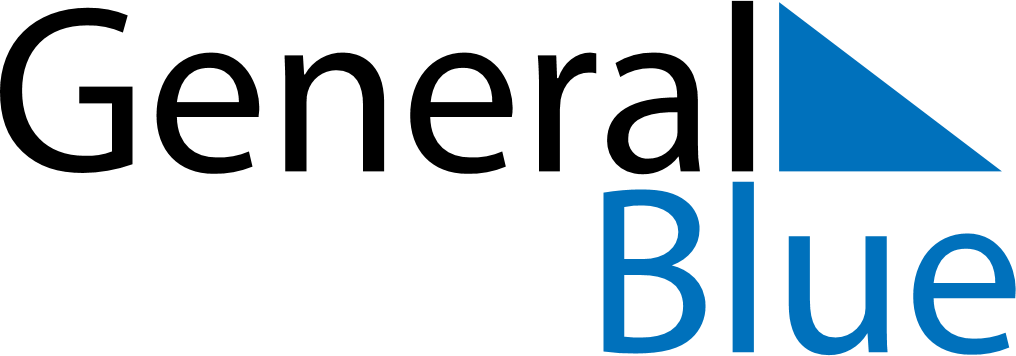 March 2025March 2025March 2025March 2025March 2025March 2025AndorraAndorraAndorraAndorraAndorraAndorraSundayMondayTuesdayWednesdayThursdayFridaySaturday12345678Shrove Tuesday9101112131415Constitution Day16171819202122232425262728293031NOTES